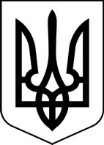 ГЛУХІВСЬКА МІСЬКА РАДА СУМСЬКОЇ ОБЛАСТІВИКОНАВЧИЙ  КОМІТЕТР І Ш Е Н Н ЯПро звільнення від сплати за харчування вихованців закладів дошкільної освіти та учнів закладів загальної середньої освіти міста ГлуховаРозглянувши пропозицію начальника відділу освіти Глухівської міської ради Васянович Л.Г. про звільнення від сплати за харчування вихованців закладів дошкільної освіти та учнів закладів загальної середньої освіти міста Глухова, батьки яких безпосередньо беруть участь в операції Об’єднаних сил на території Донецької та Луганської областей, враховуючи скрутний матеріальний стан сімей, які опинились у складних життєвих обставинах, на виконання пункту 1.6 додатку 3 до міської комплексної програми «Освіта міста Глухова на 2018-2021 роки», затвердженої рішенням міської ради від 19 грудня 2017 р. №300 «Про міську комплексну програму «Освіта міста Глухова на 2018-2021 роки», та пункту 1.3 додатку 2 до міської програми удосконалення організації харчування учнів закладів загальної середньої освіти міста Глухова на 2018-2022 роки, затвердженої рішенням міської ради від 19 грудня 2017 р. №301 «Про міську програму удосконалення організації харчування учнів закладів загальної середньої освіти міста Глухова на 2018-2022 роки», керуючись підпунктом 6 пункту «а», підпунктом 8 пункту «б» статті 32, частиною першою статті 52 та частиною шостою статті 59 Закону України «Про місцеве самоврядування в Україні», виконавчий комітет міської ради ВИРІШИВ:Звільнити з 17 лютого по 31 серпня 2020 року від сплати за харчування учня 6 класу Глухівського навчально-виховного комплексу: дошкільного навчального закладу – загальноосвітньої школи І-ІІ ступенів №4 Глухівської міської ради Сумської області, як виняток, у зв’язку зі скрутним матеріальним становищем сім’ї.Звільнити від сплати за харчування вихованців закладів дошкільної освіти та учнів закладів загальної середньої освіти міста Глухова, батьки яких безпосередньо беруть участь в операції Об’єднаних сил на території Донецької та Луганської областей (на період участі в ООС) згідно з додатком.Організацію виконання цього рішення покласти на відділ освіти Глухівської міської ради (начальник відділу Васянович Л.Г.), контроль – на т.в.о. заступника міського голови з питань діяльності виконавчих органів міської ради Самоброд І.В.В.о.міського голови                                                                 Олена ДЕМІШЕВА25.02.2020м.Глухів                  №36